PS : ACTIVITES MATHEMATIQUESNUMERATION :Matériel : Imprimer la feuille, crayon de papierComptine (à apprendre) :
Voici un nid
Mais les canetons
Où sont-ils ?
Ils sont cachés au fond du nid.Attention…
Ils vont sortir
Combien sont-ils ?1, 2, 3, 4
Ils sont 4 !           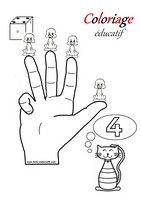 Dénombre et entoure 4 canetons.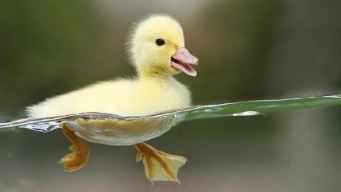 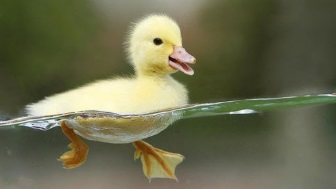 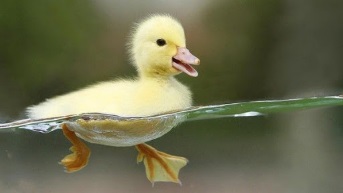 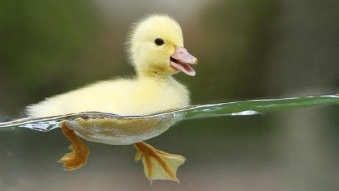 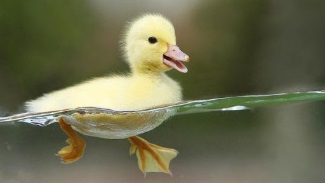 PUZZLE : LA FERME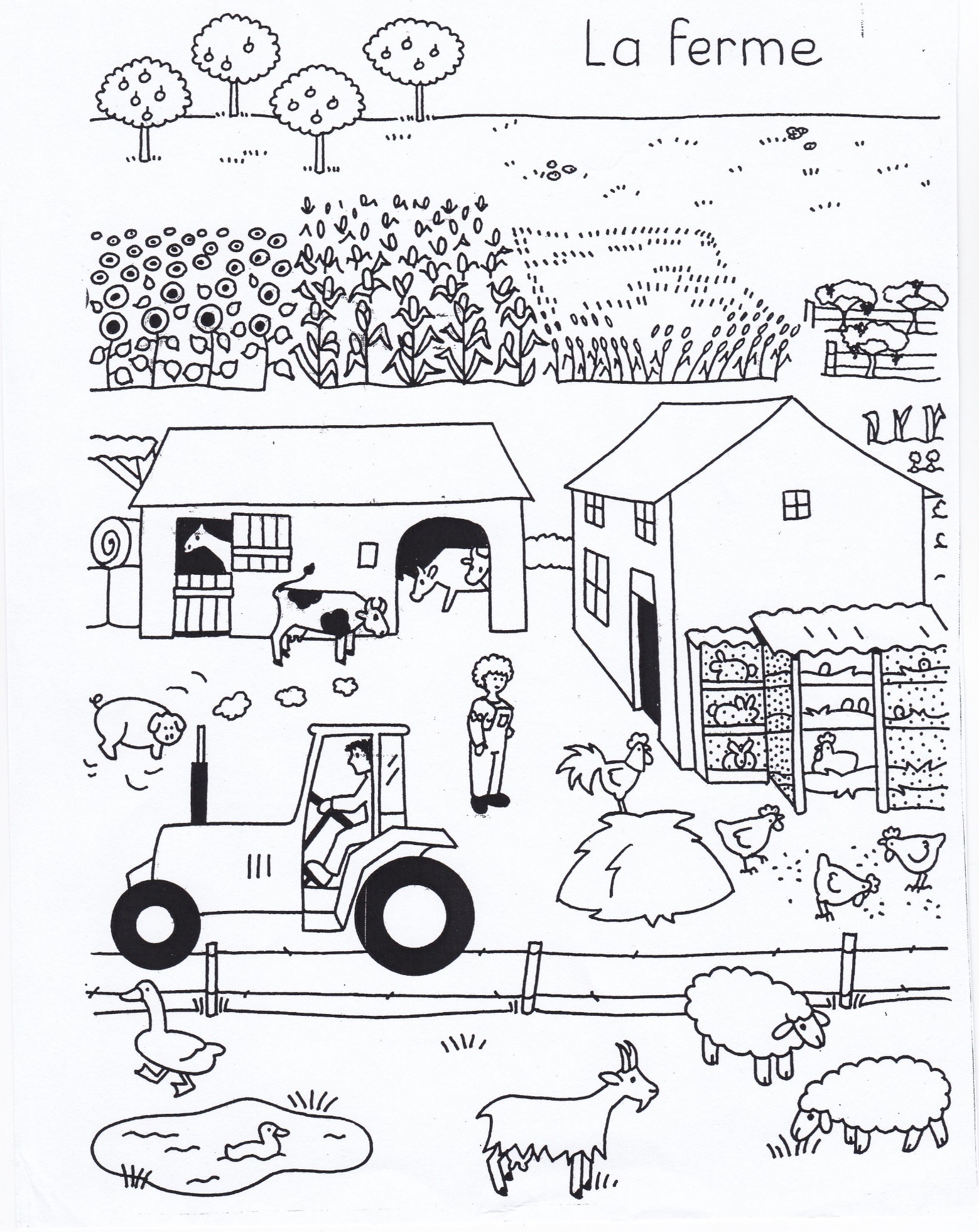 Matériel : Imprimer le dessin ci-dessus, crayons de couleurs, ciseaux, feuille A4, colle.Activités :1/ Demander à l’enfant de décrire le dessin, de nommer les animaux et leur lieu de vie dans la ferme.2/ Colorier les animaux, le tracteur, le fermier et la fermière.3/ L’adulte découpe le dessin en 4 ou 5 morceaux.4/ L’enfant reconstitue le puzzle, puis colle les morceaux sur une feuille A4 en ayant soin de les coller bord à bord (avec l’aide de l’adulte si nécessaire).